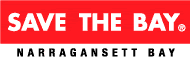 Summer Environmental Counselor in TrainingPosition DescriptionSave The Bay is seeking an enthusiastic and outgoing camp Counselor in Training for the summer of 2019. The ideal candidate should enjoy working with children, being outdoors and on boats during all summer weather. The Counselor in Training will work side-by-side with education staff leading activities, playing games, creating crafts and exploring the bay. ResponsibilitiesMust commit to one week of summer camp in July-AugustAttend each day in either Providence from  8:30-4:30 or in Newport from 9:00am-12:00pmAssist with games, crafts, outdoor exploration Prepare and lead your own activity with each camp weekPrep and cleanup of activitiesBe a positive role model to childrenRequirementsMust be 16 years of age or older Strong interest in marine and environmental scienceGreat personality and fun sense of humor Strong desire to teach and learn about the Bay environment Enjoy being around children of all agesPrior attendance in Save the Bay Camp/ Programs is a plusReliable transportation to Save The Bay each dayCompleted waiver form by parent/guardianAvailable to attend camp training date on June 17th 9am-1pm BenefitsCITs have the option to receive First Aid and CPR certification if available to attend full day of training on April 18th, 2019. To ApplyPlease complete the application form and mail to Mary Klimasewiski: 100 Save The Bay Drive, Providence, RI 02905 or scan to mklimasewiski@savebay.org by April 13th, 2019 Questions?Contact Mary Klimasewiski. 401-272-3540 x 107 or email mklimasewiski@savebay.orgSummer Environmental Counselor in Training ApplicationName: ___________________ 		Grade (completed by June 2019): _________________________Email: ______________________________________		Phone: __________________________  School: _____________________________________                  Birthdate: _________________________1. Please list any work experience: _______________________________________________________________________________________________________________________________________________________________________________________________________________________________________________________________2. Please list any volunteer experience: _______________________________________________________________________________________________________________________________________________________________________________________________________________________________________________________________3. Do you have reliable transportation to Save The Bay, Providence? __________________4. Circle all weeks you are available daily in Providence from 8:30am-4:30pm:June 24-28		   July 8-12 		    July 15-19        	August 5-9	         		 August 12-16		   August 19-23							5. Circle all weeks you are available daily in Newport from 9:00am-12:00pm:July 22-26 		August 5-9 		August 19-23 6. On a separate page, please provide one page detailing why you would like to be a Counselor in Training with Save The Bay’s summer camps. Tell us about yourself. Why are you interested in the position? What do you hope to learn from the experience? Why are you the ideal CIT for Save The Bay? Is there anything else you would like to share with us?